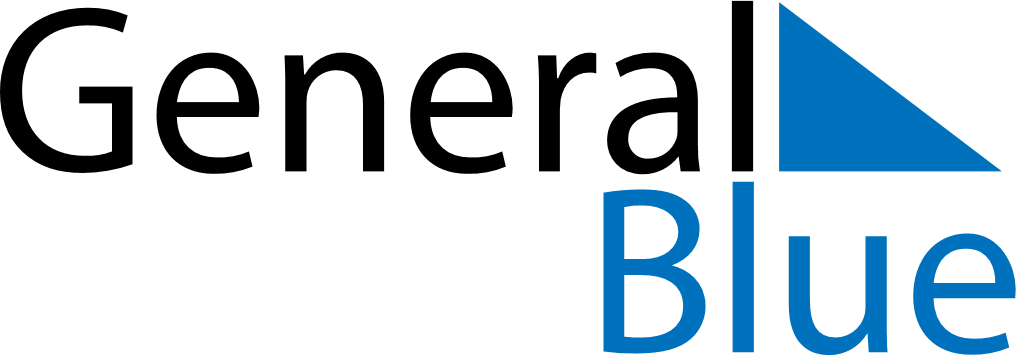 August 2024August 2024August 2024August 2024August 2024August 2024Stykkisholmur, IcelandStykkisholmur, IcelandStykkisholmur, IcelandStykkisholmur, IcelandStykkisholmur, IcelandStykkisholmur, IcelandSunday Monday Tuesday Wednesday Thursday Friday Saturday 1 2 3 Sunrise: 4:28 AM Sunset: 10:45 PM Daylight: 18 hours and 17 minutes. Sunrise: 4:32 AM Sunset: 10:42 PM Daylight: 18 hours and 9 minutes. Sunrise: 4:35 AM Sunset: 10:38 PM Daylight: 18 hours and 2 minutes. 4 5 6 7 8 9 10 Sunrise: 4:39 AM Sunset: 10:34 PM Daylight: 17 hours and 55 minutes. Sunrise: 4:42 AM Sunset: 10:31 PM Daylight: 17 hours and 48 minutes. Sunrise: 4:46 AM Sunset: 10:27 PM Daylight: 17 hours and 41 minutes. Sunrise: 4:49 AM Sunset: 10:23 PM Daylight: 17 hours and 34 minutes. Sunrise: 4:52 AM Sunset: 10:20 PM Daylight: 17 hours and 27 minutes. Sunrise: 4:56 AM Sunset: 10:16 PM Daylight: 17 hours and 20 minutes. Sunrise: 4:59 AM Sunset: 10:12 PM Daylight: 17 hours and 13 minutes. 11 12 13 14 15 16 17 Sunrise: 5:02 AM Sunset: 10:09 PM Daylight: 17 hours and 6 minutes. Sunrise: 5:06 AM Sunset: 10:05 PM Daylight: 16 hours and 59 minutes. Sunrise: 5:09 AM Sunset: 10:01 PM Daylight: 16 hours and 52 minutes. Sunrise: 5:13 AM Sunset: 9:58 PM Daylight: 16 hours and 45 minutes. Sunrise: 5:16 AM Sunset: 9:54 PM Daylight: 16 hours and 38 minutes. Sunrise: 5:19 AM Sunset: 9:50 PM Daylight: 16 hours and 31 minutes. Sunrise: 5:22 AM Sunset: 9:47 PM Daylight: 16 hours and 24 minutes. 18 19 20 21 22 23 24 Sunrise: 5:26 AM Sunset: 9:43 PM Daylight: 16 hours and 17 minutes. Sunrise: 5:29 AM Sunset: 9:39 PM Daylight: 16 hours and 10 minutes. Sunrise: 5:32 AM Sunset: 9:36 PM Daylight: 16 hours and 3 minutes. Sunrise: 5:35 AM Sunset: 9:32 PM Daylight: 15 hours and 56 minutes. Sunrise: 5:39 AM Sunset: 9:28 PM Daylight: 15 hours and 49 minutes. Sunrise: 5:42 AM Sunset: 9:24 PM Daylight: 15 hours and 42 minutes. Sunrise: 5:45 AM Sunset: 9:21 PM Daylight: 15 hours and 35 minutes. 25 26 27 28 29 30 31 Sunrise: 5:48 AM Sunset: 9:17 PM Daylight: 15 hours and 28 minutes. Sunrise: 5:51 AM Sunset: 9:13 PM Daylight: 15 hours and 21 minutes. Sunrise: 5:54 AM Sunset: 9:10 PM Daylight: 15 hours and 15 minutes. Sunrise: 5:58 AM Sunset: 9:06 PM Daylight: 15 hours and 8 minutes. Sunrise: 6:01 AM Sunset: 9:02 PM Daylight: 15 hours and 1 minute. Sunrise: 6:04 AM Sunset: 8:58 PM Daylight: 14 hours and 54 minutes. Sunrise: 6:07 AM Sunset: 8:55 PM Daylight: 14 hours and 47 minutes. 